高中部變裝創意造型路跑名次國中部變裝創意造型路跑名次第一名高二勇班 陳妍希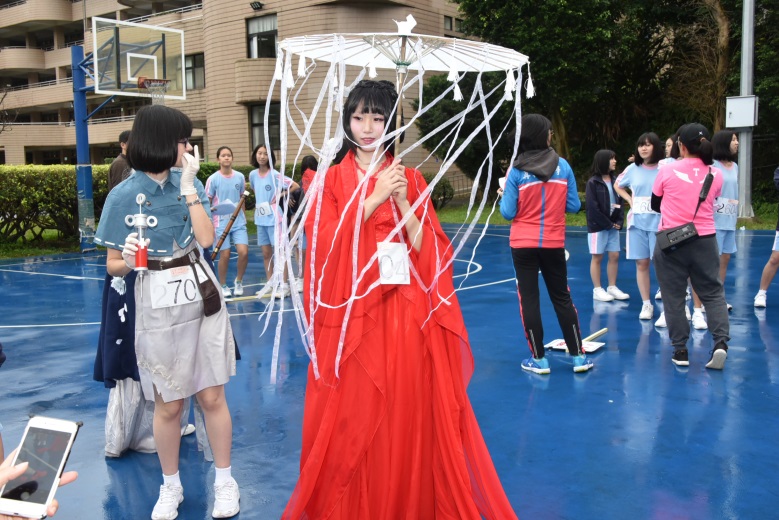 第二名高二和班 何致寬高二和班 周雋捷高二和班 梁晏齊高二和班 陳立恩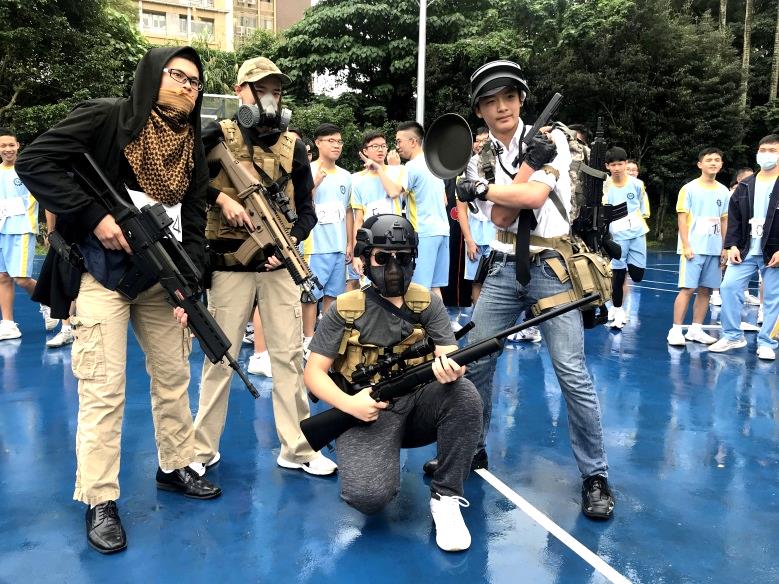 高二勇班 王鈺瑄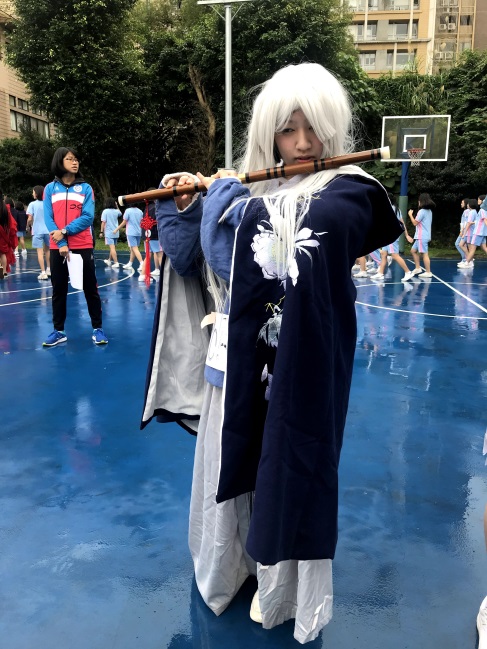 第三名高二愛班 張天昱高二愛班 林亭妤高二愛班 莊宜媗高二愛班 簡若伃高二愛班 謝綺蓁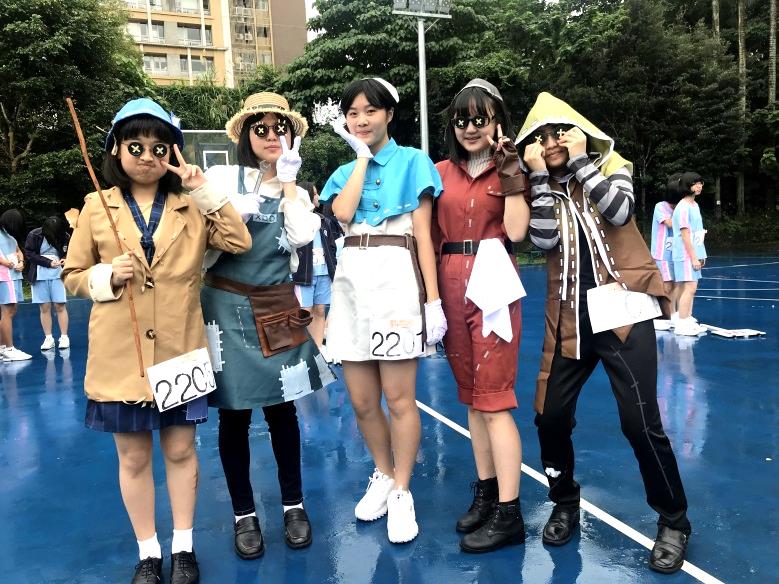 高二誠班 李驊恩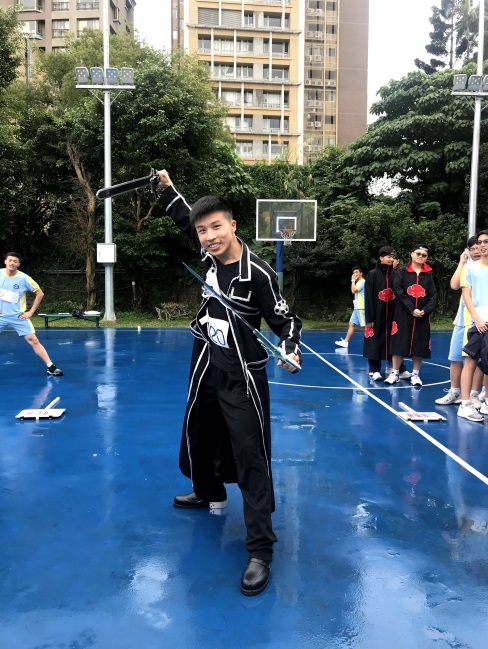 第四名高二勇班 張為喻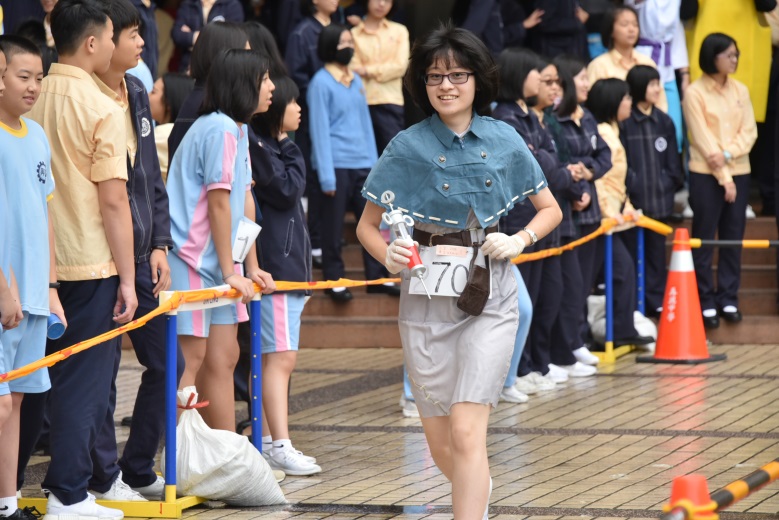 第五名高一智班 蘇瑋唯 （左二）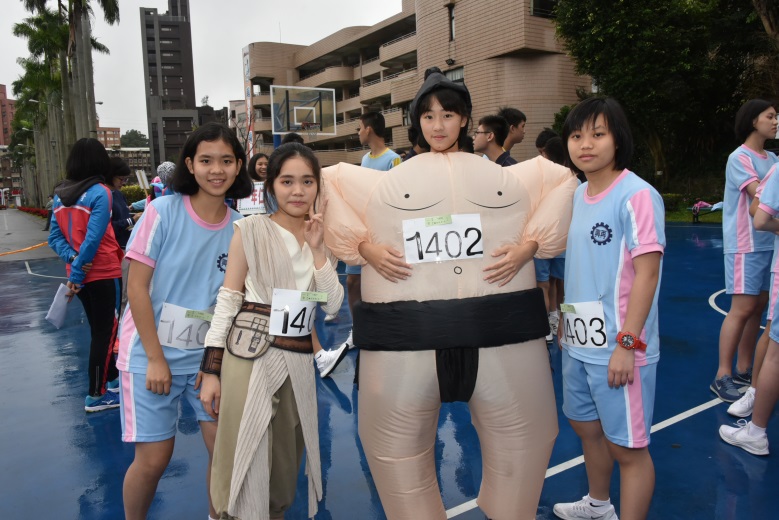 第六名高二誠班 張起華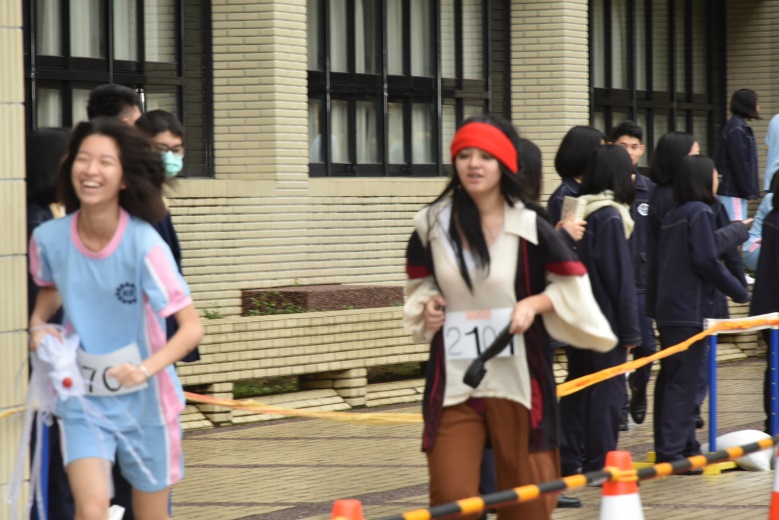 第七名高一仁班 黃御程高一仁班 許裔承高一仁班 周承遠高一仁班 呂友慈高一仁班 李明洋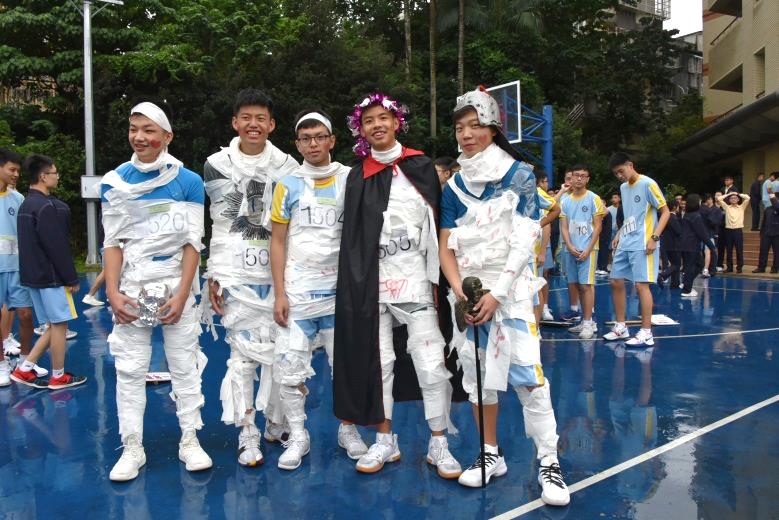 第八名高一愛班 王  珺高一愛班 黃若采高一愛班 姚逸庭高一愛班 林芝伃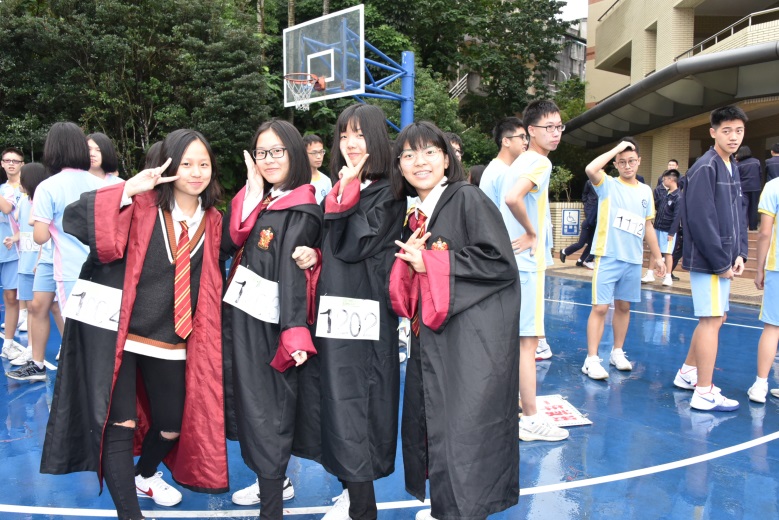 第一名九年仁班 林  亘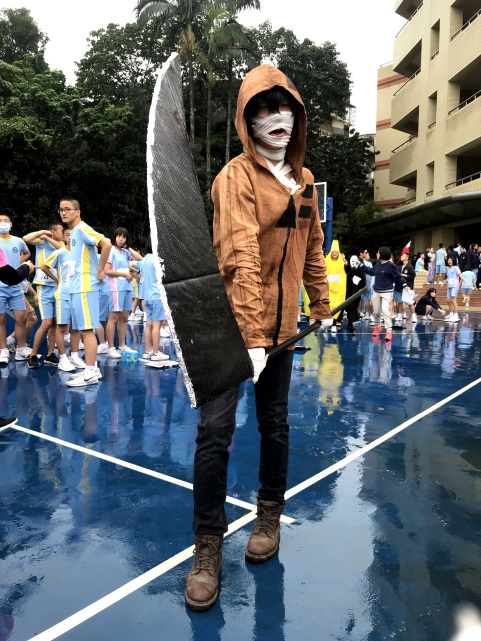 第二名九年和班 韓德龍九年和班 潘弘霖九年和班 楊皓文九年和班 李泓寬九年和班 王聖熹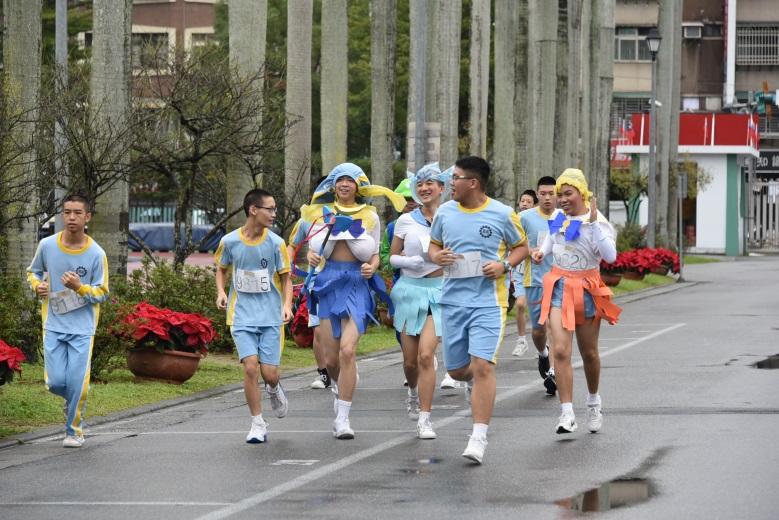 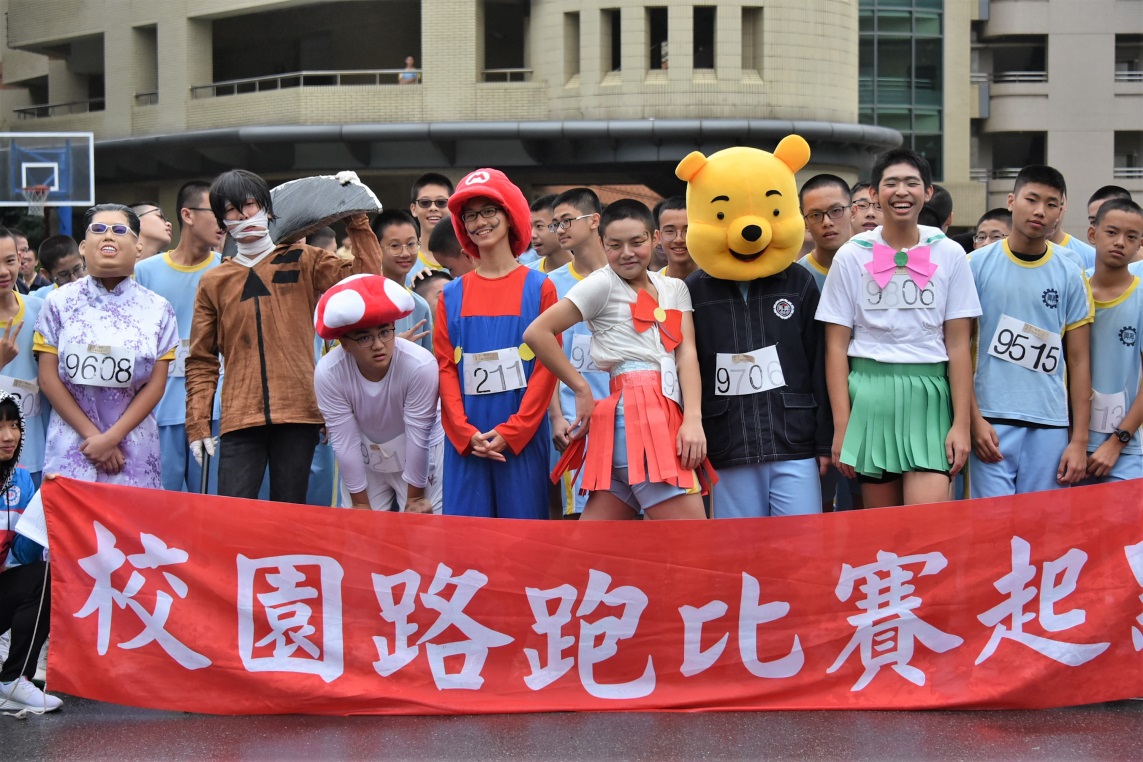 第三名七年和班 林奕安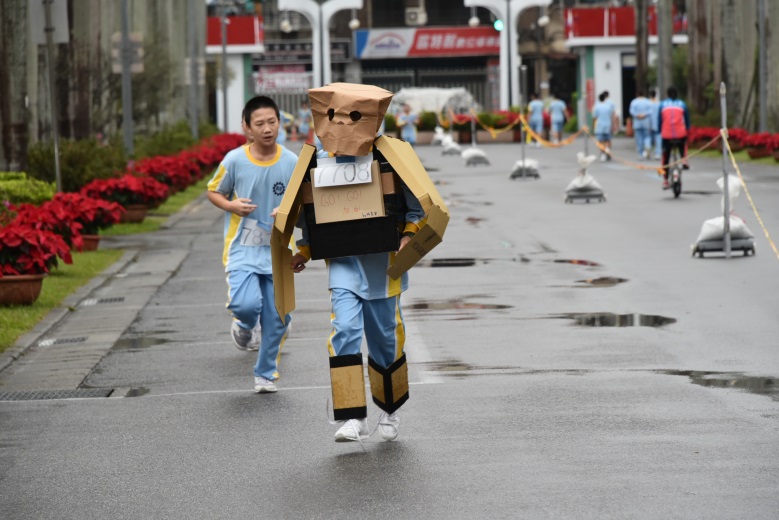 九年義班 廖震宇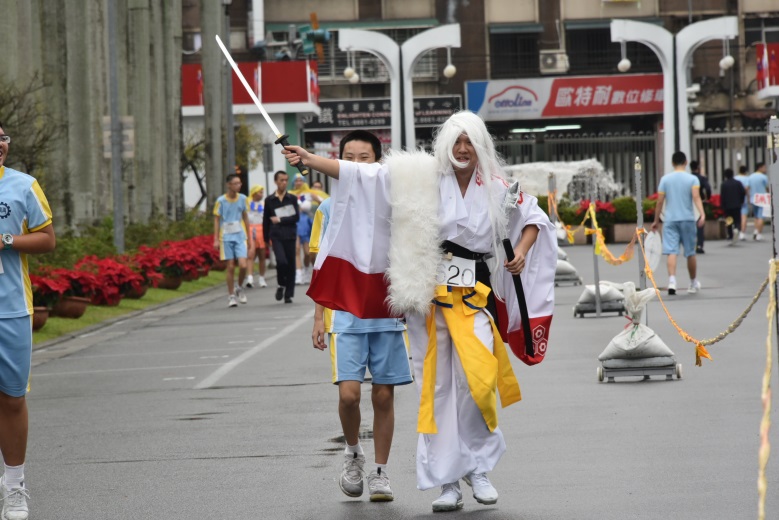 九年和班 周依霖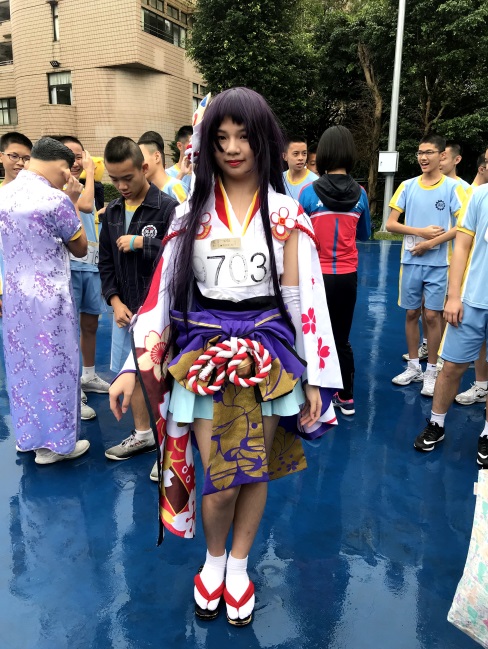 第四名九年愛班 曹芮馨（左）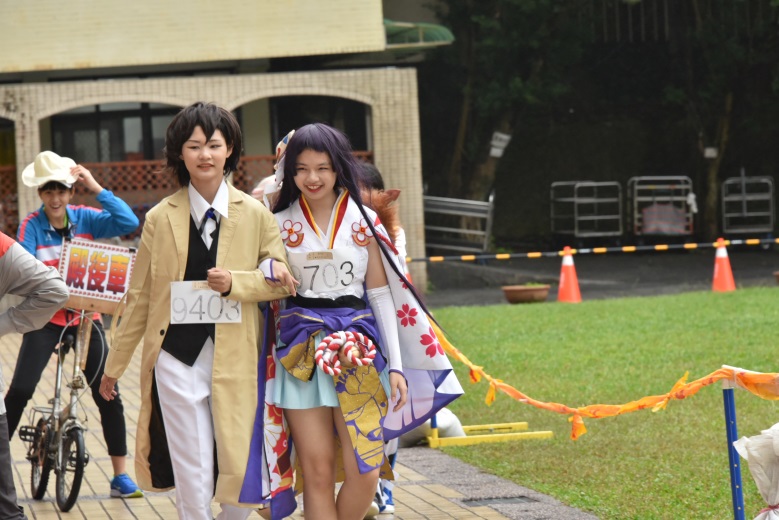 九年義班 吳昕怡（左）九年義班 李章妍（右）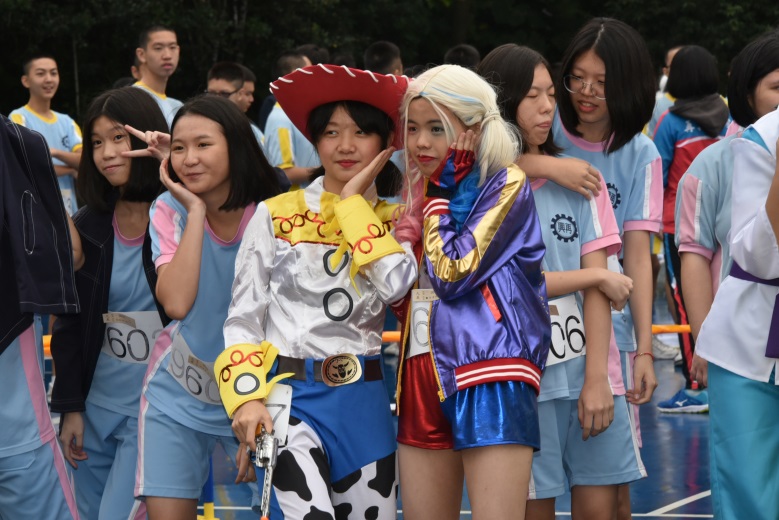 第五名八年平班 黃晧軒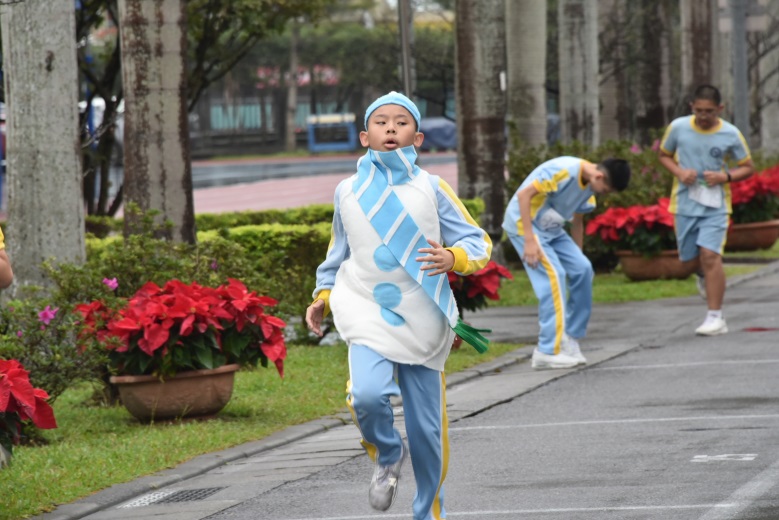 八年愛班 陳威錡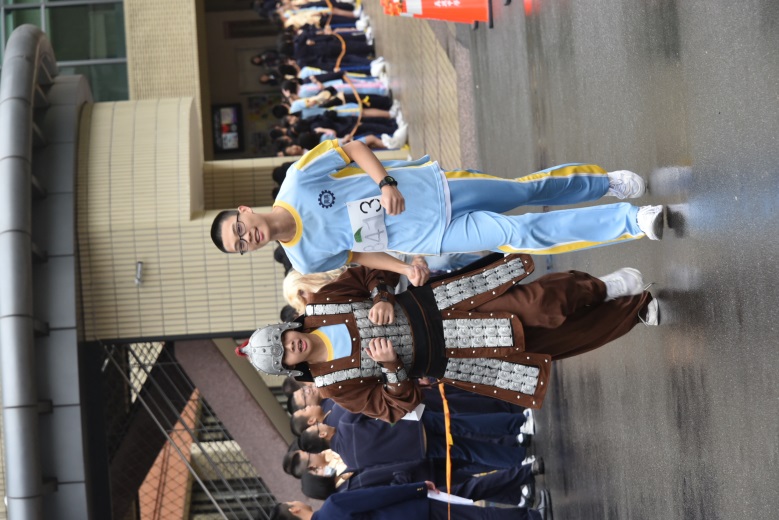 第六名七年平班 張育銨 （左）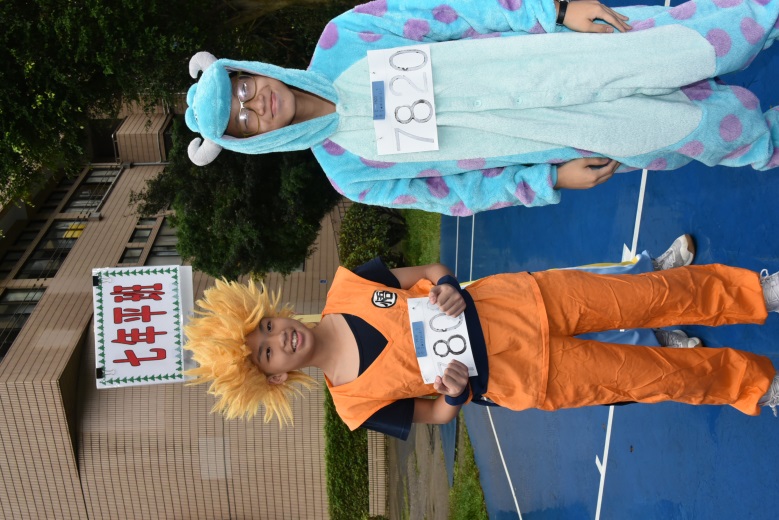 八年愛班 周郁彥（左）八年愛班 彭瑀禾（右）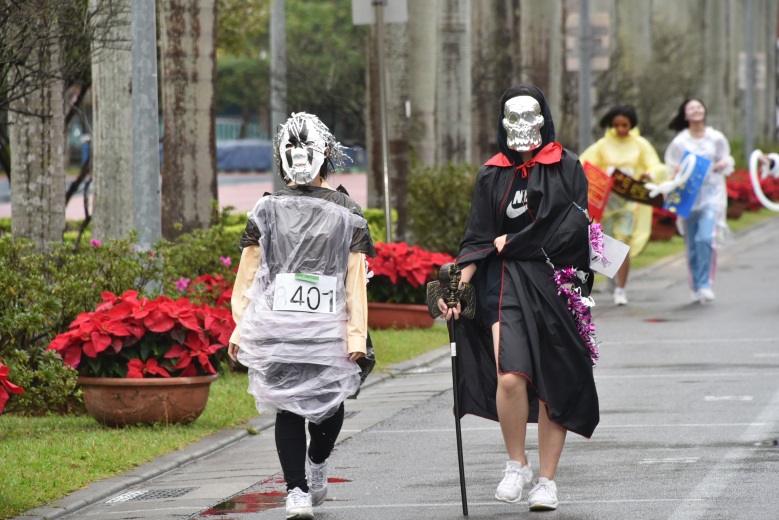 第七名九年忠班 廖祖彥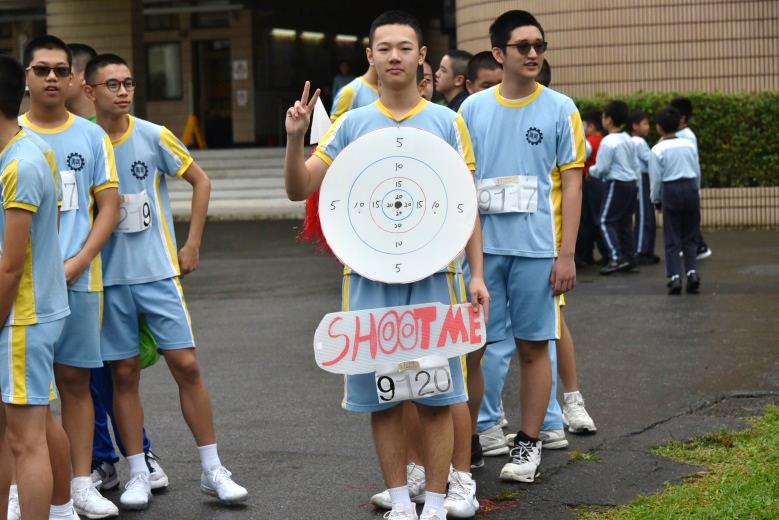 八年平班 史  耕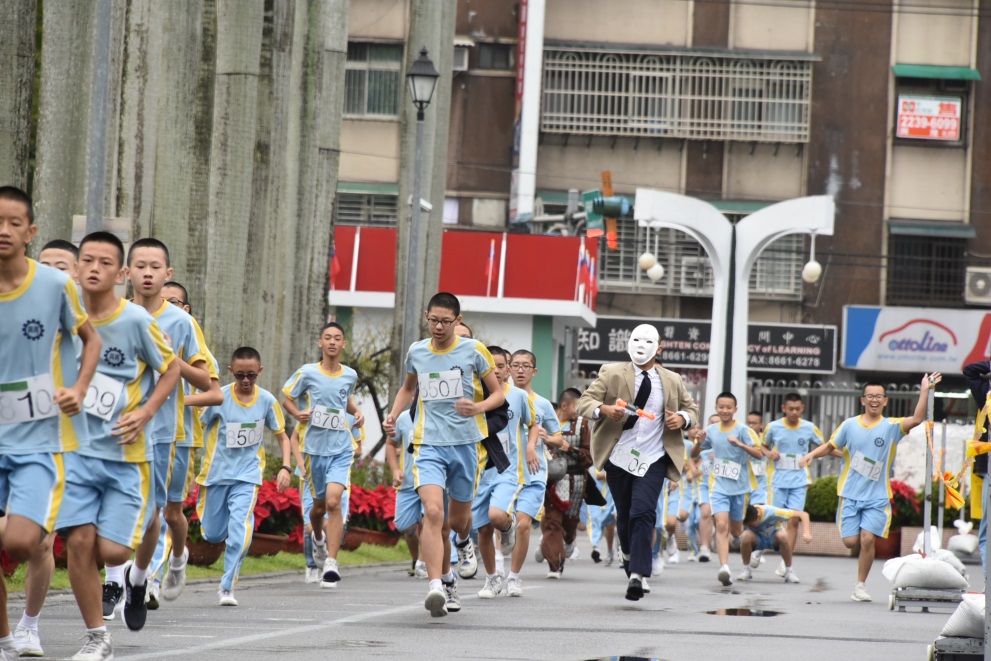 九年孝班 林凡霽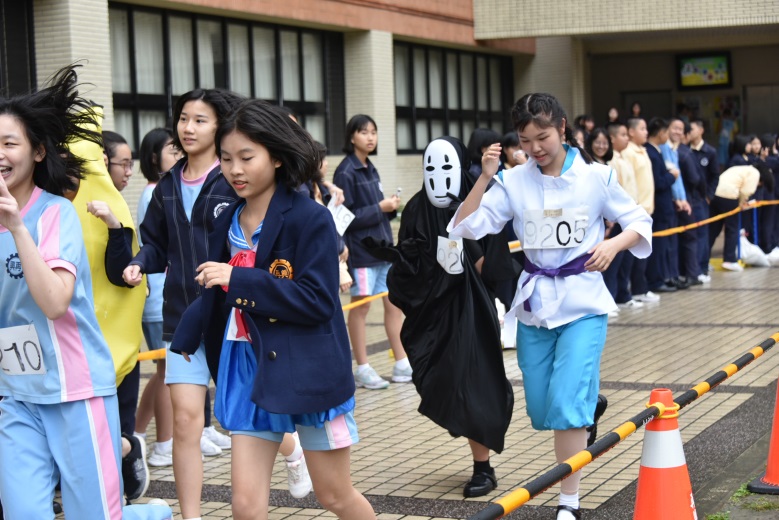 第八名八年和班 阮虹綺（左）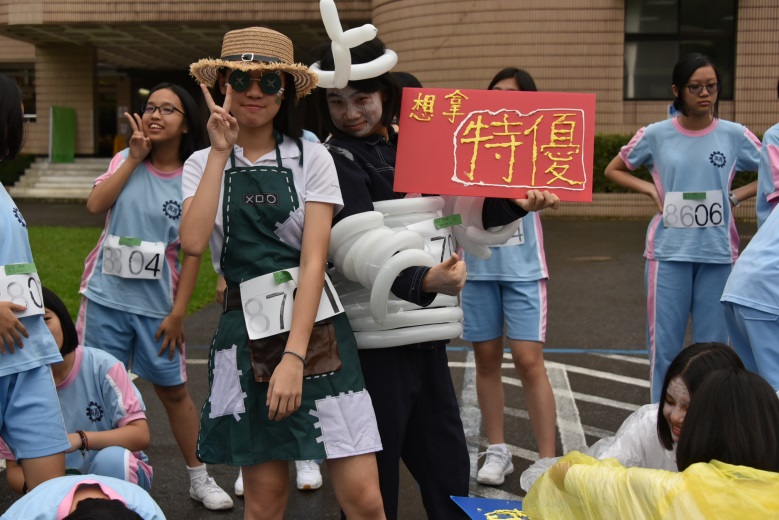 七年孝班 陳奕婷九年義班 周家緯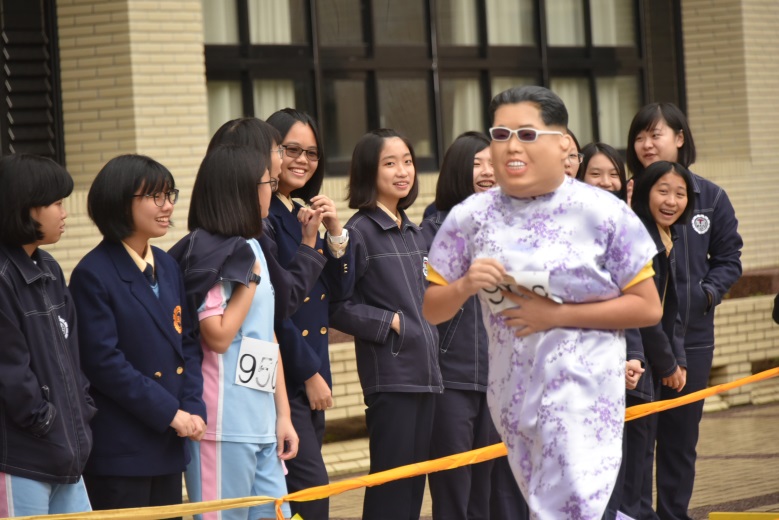 